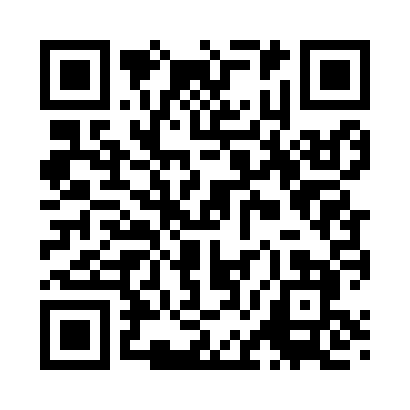 Prayer times for Streeter, West Virginia, USAMon 1 Jul 2024 - Wed 31 Jul 2024High Latitude Method: Angle Based RulePrayer Calculation Method: Islamic Society of North AmericaAsar Calculation Method: ShafiPrayer times provided by https://www.salahtimes.comDateDayFajrSunriseDhuhrAsrMaghribIsha1Mon4:366:071:285:218:4910:202Tue4:366:071:285:228:4910:203Wed4:376:081:285:228:4910:204Thu4:386:081:295:228:4910:195Fri4:386:091:295:228:4910:196Sat4:396:091:295:228:4910:197Sun4:406:101:295:228:4810:188Mon4:416:101:295:228:4810:189Tue4:426:111:295:228:4810:1710Wed4:426:121:305:228:4710:1611Thu4:436:121:305:228:4710:1612Fri4:446:131:305:238:4610:1513Sat4:456:141:305:238:4610:1414Sun4:466:141:305:238:4510:1415Mon4:476:151:305:238:4510:1316Tue4:486:161:305:238:4410:1217Wed4:496:161:305:238:4410:1118Thu4:506:171:305:228:4310:1019Fri4:516:181:305:228:4310:0920Sat4:526:191:315:228:4210:0821Sun4:536:201:315:228:4110:0722Mon4:546:201:315:228:4110:0623Tue4:556:211:315:228:4010:0524Wed4:566:221:315:228:3910:0425Thu4:586:231:315:228:3810:0326Fri4:596:231:315:228:3710:0227Sat5:006:241:315:218:3610:0128Sun5:016:251:315:218:3610:0029Mon5:026:261:315:218:359:5830Tue5:036:271:315:218:349:5731Wed5:046:281:305:208:339:56